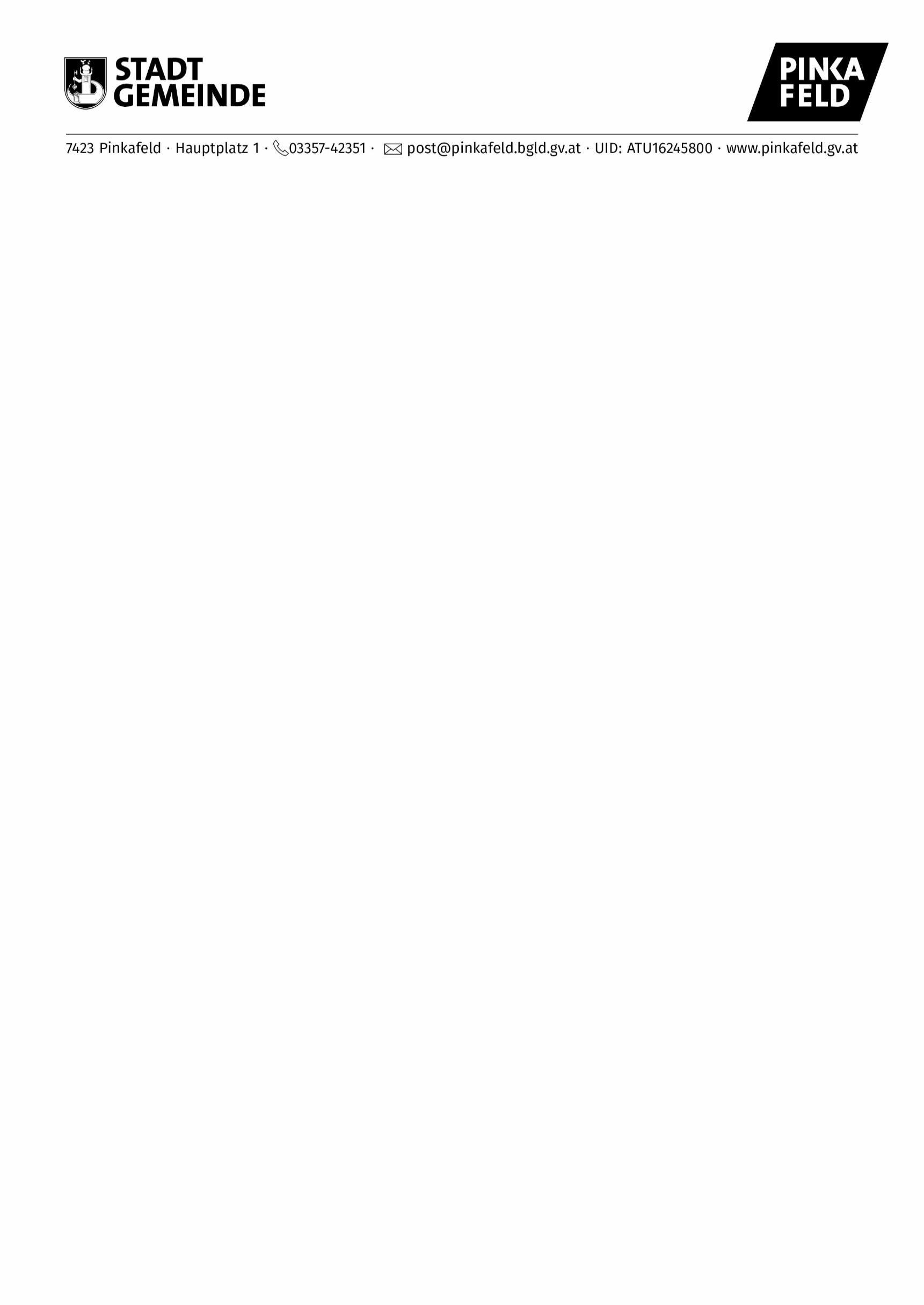 Subventionsansuchen für eine jährliche Förderung an die Stadtgemeinde PinkafeldHinweis: Bitte füllen Sie alle Felder korrekt aus. Die mit einem * gekennzeichneten Felder sind verpflichtend auszufüllen. Für sämtliche Datumseingaben gilt das Format „TT.MM.JJJJ“. Das fertig ausgefüllte Formular übermitteln Sie bitte an oben stehende Adresse entweder postalisch oder per E-Mail.Wird das Ansuchen positiv abgehandelt, so verpflichtet sich der Förderungswerber die vom Gemeinderat erlassenen Subventionsrichtlinien anzuerkennen.Der/die Förderungswerber/in ist verpflichtet, die Veranstaltungen und Projekte unter Achtung der Menschenrechte sowie der Rechte von Behinderten und in Einklang mit diesen zu planen und auszuführen.Veranstaltungen und Projekte sind möglichst barrierefrei zu gestalten.Der/die Förderungswerber/in verpflichtet sich die Förderung zweckentsprechend zu verwenden und nimmt zur Kenntnis, dass die Rückzahlung des Förderungsbetrages vorgeschrieben wird, wenn die Förderungsmittel nicht oder nicht widmungsgemäß verwendet wurden, oder der Nachweis über die widmungsgemäße Verwendung nicht oder nicht vollständig in der von der Stadtgemeinde Pinkafeld vorgeschriebenen Form erbracht wird, wissentlich unrichtige oder unvollständige Subventionsansuchen gestellt wurden oder Bedingungen, Auflagen oder Befristungen der Stadtgemeinde Pinkafeld nicht eingehalten werden.Der/die Förderungswerber/in erklärt seine/ihre Bereitschaft, in Einladungen, Publikationen, Plakaten, Programmen, usw. in geeigneter Form auf die Unterstützung durch die Stadtgemeinde Pinkafeld hinzuweisen. Ergänzende oder von diesem Formularinhalt abweichende Vereinbarungen bedürfen der Schriftform.Ein Rechtsanspruch auf die Erteilung einer Förderung besteht nicht. Ebenso wenig begründet eine gewährte Förderung einen Rechtsanspruch auf laufende, jährlich widerkehrende Förderung. Ein jährlicher Antrag ist erforderlich.Der/die Förderungswerber/in stimmt der Verwendung der zum Zwecke der Subventionsgewährung ermittelten Daten durch die Stadtgemeinde Pinkafeld zu. Insbesondere wird auch die Zustimmung zur Veröffentlichung der Daten (Subventionshöhe, -zweck und –empfänger/in) in einem Subventionsbericht erteilt.1. Angaben zum Verein / zur InstitutionName:Vereinsadresse:Vereinsregisterzahl:2. Angaben zur Person des / der Antragstellers / in2. Angaben zur Person des / der Antragstellers / in2. Angaben zur Person des / der Antragstellers / in2. Angaben zur Person des / der Antragstellers / inFunktion:Funktion:Funktion:Funktion:Familienname*: Familienname*: Akad. Grad:Akad. Grad:Vorname*:Vorname*:Vorname*:Vorname*:Adresse*:Adresse*:Haus-Nr.*:Haus-Nr.*:Ort*: Ort*: PLZ*:PLZ*:Telefon:Mobil:Mobil:Fax:E-Mail:E-Mail:Homepage:Homepage:3. Bankverbindung3. BankverbindungBankinstitut*:BIC*:Kontoinhaber/in*:IBAN*:4. Höhe der bei der Stadtgemeinde Pinkafeld beantragten Förderung€ 5. Angaben zum Verein:Anzahl der Mitglieder:6. Begründung des Förderungsansuchens:Weitere Angaben zu Punkt 6:Haben Sie bereits bei einer anderen Stelle (Bund, Land, Bezirk, anderen Sportverbänden) um eine Förderung angesucht oder beabsichtigen Sie ein solches Ansuchen zu stellenJa 	Nein	Wenn ja, bitte um Bekanntgabe der gewährten/beantragten Förderung und des/der Förderungsgeber/in7. Kurzbericht über die Vereinsaktivitäten im Vorjahr8. Hinweise:9. Zustimmungserklärung:10. Datum und Unterschrift:10. Datum und Unterschrift:10. Datum und Unterschrift:Ort:Datum:Der/die Förderungswerber/inVermerke der GemeindeVermerke der GemeindeStadtrat                               Gemeinderat    Stadtrat                               Gemeinderat    AnmerkungenAnmerkungenBetrag der gewährten Subvention€ Begründung ausbezahlt amGewährte Subvention im Vorjahr€ausbezahlt amLetzter Verwendungsnachweis erbracht